Córdoba,           de   octubre  de 2019Fdo.: __________________________________1. En cumplimiento de lo dispuesto en el Reglamento de la Unión Europea 2016/679, de 13 de diciembre, del Parlamento Europeo y del Consejo de 27 de abril de 2016, de Protección de Datos de  Carácter  Personal,  los  datos  personales  incorporados  en  la  solicitud  de  esta  convocatoria  serán utilizados  para  los  fines  establecidos en la  misma  y  serán  incorporados  al  Registro  General  de  la Universidad  de  Córdoba.  El/la  interesada,  mediante  la  cumplimentación  de  la  solicitud  de  beca, otorga  su  consentimiento  expreso  a  la  Universidad  de  Córdoba  para  el  tratamiento  de  sus  datos personales a los únicos efectos de la gestión de la convocatoria.2. Los derechos de acceso, rectificación, supresión, limitación del tratamiento y oposición de los  datos  personales,  serán  realizados  ante  el/la  responsable  de  gestión  de  datos  de  la  Universidad de Córdoba.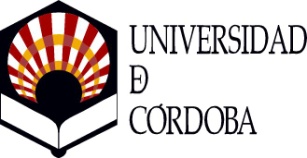 Vicerrectorado de Estudiantes y      Programas de MovilidadConvocatoria de Becas de Formación en Biblioteca. Curso 2019/2020 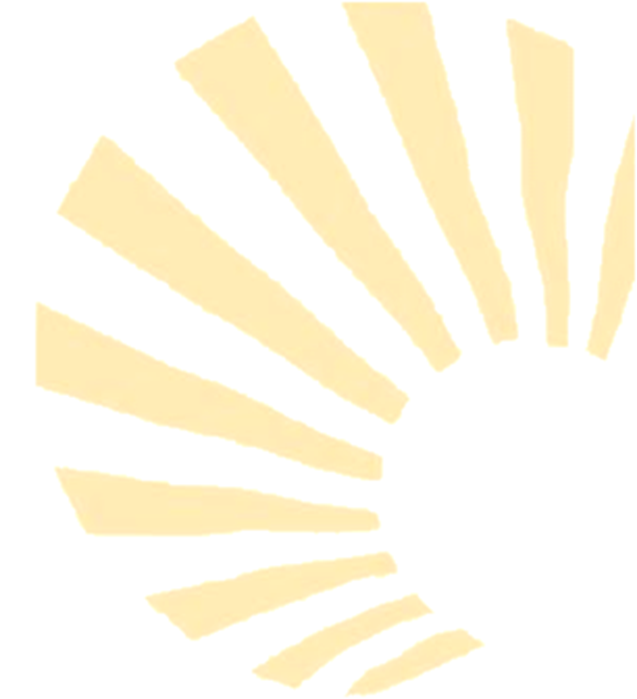 Nombre y Apellidos: Nombre y Apellidos: Nombre y Apellidos: Nombre y Apellidos: Nombre y Apellidos: Nombre y Apellidos: Nombre y Apellidos: D.N.I:/NIE:D.N.I:/NIE:Teléfonos de Contacto:Teléfonos de Contacto:Teléfonos de Contacto:Teléfonos de Contacto:Teléfonos de Contacto:Domicilio a efectos de notificación:Domicilio a efectos de notificación:Domicilio a efectos de notificación:Domicilio a efectos de notificación:Domicilio a efectos de notificación:Domicilio a efectos de notificación:Domicilio a efectos de notificación:Nº:Piso:Piso:Piso:Letra:Escalera:C:P:Localidad:Localidad:Localidad:Localidad:Localidad:Provincia:Provincia:Correos electrónicos de contacto (al menos uno debe ser de la UCO):Correos electrónicos de contacto (al menos uno debe ser de la UCO):Correos electrónicos de contacto (al menos uno debe ser de la UCO):Correos electrónicos de contacto (al menos uno debe ser de la UCO):Correos electrónicos de contacto (al menos uno debe ser de la UCO):Correos electrónicos de contacto (al menos uno debe ser de la UCO):Correos electrónicos de contacto (al menos uno debe ser de la UCO):Curso y estudios 2019/20:Curso y estudios 2019/20:Curso y estudios 2019/20:Curso y estudios 2019/20:Curso y estudios 2019/20:Curso y estudios 2019/20:Curso y estudios 2019/20:Conocimiento de Idiomas:Conocimiento de Idiomas:Conocimiento de Idiomas:Conocimiento de Idiomas:Conocimiento de Idiomas:Conocimiento de Idiomas:Conocimiento de Idiomas:Idioma:Idioma:Idioma:NivelNivelNivelNivelIdioma:Idioma:Idioma:NivelNivelNivelNivelIdioma: Idioma: Idioma: NivelNivelNivelNivelIndique el orden de preferencia en cuanto a la biblioteca en la que desea desarrollar sus actividades:Indique el orden de preferencia en cuanto a la biblioteca en la que desea desarrollar sus actividades:Indique el orden de preferencia en cuanto a la biblioteca en la que desea desarrollar sus actividades:Indique el orden de preferencia en cuanto a la biblioteca en la que desea desarrollar sus actividades:Indique el orden de preferencia en cuanto a la biblioteca en la que desea desarrollar sus actividades:Indique el orden de preferencia en cuanto a la biblioteca en la que desea desarrollar sus actividades:Indique el orden de preferencia en cuanto a la biblioteca en la que desea desarrollar sus actividades:1º1º1º1º1º1º1º2º2º2º2º2º2º2º3º3º3º3º3º3º3º4º4º4º4º4º4º4º5º5º5º5º5º5º5º6º6º6º6º6º6º6º7º7º7º7º7º7º7ºMéritos relacionados con los requisitos recogidos en la Base 4 de la convocatoria, clasificados según el orden indicado en esta base. Méritos relacionados con los requisitos recogidos en la Base 4 de la convocatoria, clasificados según el orden indicado en esta base. Méritos relacionados con los requisitos recogidos en la Base 4 de la convocatoria, clasificados según el orden indicado en esta base. Méritos relacionados con los requisitos recogidos en la Base 4 de la convocatoria, clasificados según el orden indicado en esta base. Méritos relacionados con los requisitos recogidos en la Base 4 de la convocatoria, clasificados según el orden indicado en esta base. Méritos relacionados con los requisitos recogidos en la Base 4 de la convocatoria, clasificados según el orden indicado en esta base. Méritos relacionados con los requisitos recogidos en la Base 4 de la convocatoria, clasificados según el orden indicado en esta base. Relaciónelos en una hoja anexa.Relaciónelos en una hoja anexa.Relaciónelos en una hoja anexa.Relaciónelos en una hoja anexa.Relaciónelos en una hoja anexa.Relaciónelos en una hoja anexa.Relaciónelos en una hoja anexa.